临工集团济南重机有限公司 临工集团始创于1972年，总部位于山东省临沂市，是装、挖、铲、运、钻、高空等门类齐备的工程机械制造商，全球最大的轮式装载机商和中国工程机械排头兵企业，瑞典沃尔沃集团和山特维克集团的合作伙伴。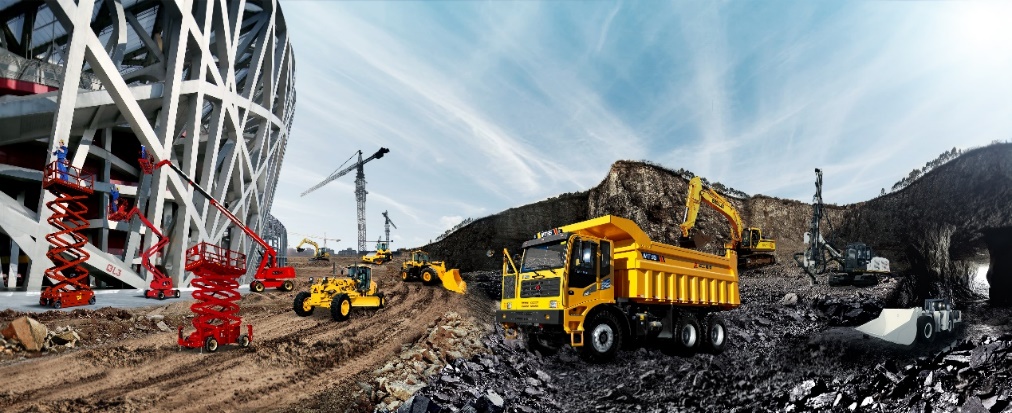  临工集团济南重机有限公司（临工重机），是临工集团的全资子公司，2012年成立，位于济南市高新区，公司聚焦于矿山、高空作业领域，是目前国内最先进、门类最齐全的矿山采掘运输设备及最安全、可靠的高空作业设备和租赁服务解决方案提供者，国家级高新技术企业，“全球工程机械制造商100强”、“中国工程机械制造商30强”、“中国工程机械专业化制造商5强”、“中国高空作业平台制造商2强”。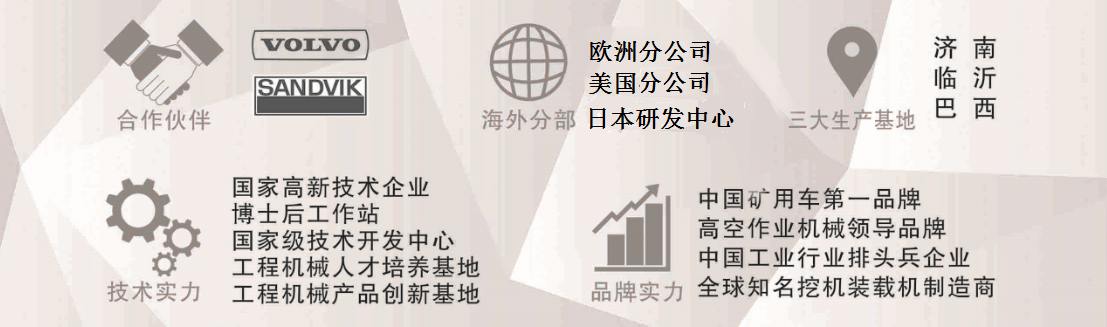 联系方式招聘电话：0531-82727852  13006581153 刘老师招聘邮箱：hr@lgmg.com.cn公司地址：山东省济南市高新区科嘉路2676号临工集团济南重机有限公司需求岗位招聘流程宣讲——简历投递（现场/招聘邮箱/校招平台）——简历筛选——面试——签约福利待遇综合薪酬：本科6K-12K   硕士8K-15K 高温补贴、交通补贴、油补提供住宿（独立洗浴、空调等）提供两餐（至少）公司福利：各类补贴、季度福利、节假日福利、优秀员工国内外旅游职业发展：“五级五通道”职业生涯发展序号培养方向培养方向需求专业学历工作地点1研发平台研发（电控）自动化类/双控/测控硕士/本科济南2研发平台研发（液压）流体传动/液压/测控硕士/本科济南3研发平台研发（结构）机械/工程力学/车辆/动力…硕士/本科济南4制造平台制造技术（装配/焊接）机械/焊接/电气…硕士/本科济南5制造平台制造技术（物流规划/包装）工业工程/物流工程…硕士/本科济南6制造平台质量/采购类机械/焊接/金属材料…本科济南7营销平台国内营销/售后服务机械/电气/车辆…本科济南8营销平台国际营销/售后服务机械/电气/车辆...
英语/国际贸易/日语/韩语/法语/俄语本科济南9管理平台财务类会计/财务管理本科济南10管理平台IT类信息/计算机/软件工程硕士/本科济南11管理平台管理人员中文/法学/管理类本科济南